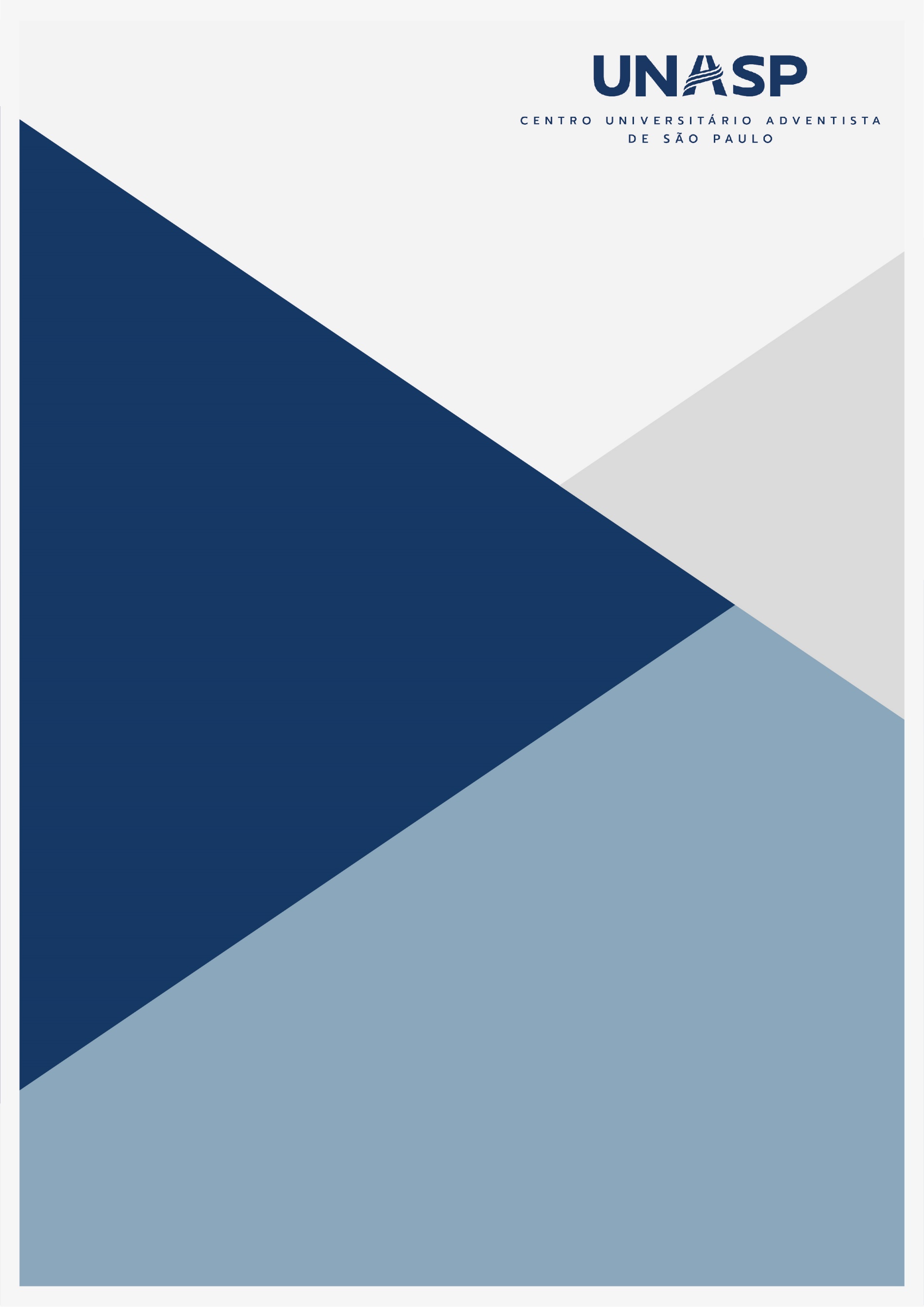 Regulamento do Programa de Bolsas de Iniciação Científica (PROBIC)O presente documento tem como objetivo regulamentar o Programa de bolsas institucionais de Iniciação Científica (IC), orientando a concessão e a gestão dessas, a fim de promover o bom funcionamento institucional do programa. O presente documento não se aplica, no entanto, a bolsas que são concedidas por órgãos de fomento externos, que têm regulamentação específica, a depender da origem da bolsa.1. Pré-requisitos do docente que solicita bolsa PROBIC: Ser docente da educação superior do Unasp (preferencialmente integral ou parcial).Ter a anuência da Pró-Reitoria Acadêmica.Ter o currículo lattes atualizado.Estar vinculado a um grupo de pesquisa do Unasp, cadastrado no Diretório de Grupos de Pesquisa (DGP) do CNPq.Cada docente poderá ficar responsável por, no máximo, dois(duas) alunos(as) de IC, independente de esses alunos estarem vinculados ao mesmo grupo de pesquisa ou a grupos de pesquisa diferentes.2. Pré-requisitos do(a) aluno(a) candidato(a) à bolsa PROBIC:Ser aluno(a) regular de um curso de graduação do Unasp.Ter o currículo lattes atualizado.Ter um docente responsável por ele(a), e esse docente também ficará responsável por acompanhá-lo(a) em seu projeto de pesquisa. Ser membro de pelo menos um grupo de pesquisa do Unasp, e ter preenchido o Formulário de Cadastro de Alunos Participantes de Grupos de Pesquisa do Unasp (https://bit.ly/2D7EtmO). O preenchimento será verificado quando da solicitação da bolsa.Ler o Código de Ética em Pesquisa do Unasp e assinar termo de , apresentando-o junto com a solicitação de bolsa.Obs.: O(a) aluno(a) pode realizar a IC voluntária, caso seja de seu interesse. Nesse caso, os itens 2 e 3 do presente regulamento também se aplicam, bem como a observação ao final do item . Para realizar IC voluntária, o candidato pode estar matriculado em curso de graduação em outra IES que não o Unasp. 3. Condições para solicitação de bolsas PROBIC:Quando da solicitação de aluno(a) de IC, deve ser apresentado um projeto de pesquisa que será implementado pelo(a) aluno(a) durante a vigência da bolsa.O projeto apresentado já deverá ter sido enviado ao Comitê de Ética em Pesquisa (CEP) ou à Comissão de Ética no Uso de Animais (CEUA) do Unasp, quando aplicável.Os grupos de pesquisa podem solicitar mais de um aluno de IC, contanto que cada um deles atenda aos critérios apresentados no item 2 do presente regulamento.4. Condições para concessão de bolsas PROBIC:O número máximo de bolsas institucionais de IC será definido previamente, no início de cada ano, pela Pró-Reitoria de Pesquisa e Desenvolvimento Institucional do Unasp, de acordo com seu orçamento para o ano.Após a definição, será designada porcentagem específica de bolsas institucionais para cada campus do Unasp, segundo o número de grupos de pesquisa de cada um dos campi (serão considerados os grupos de pesquisa registrados no DGP).As demandas dos programas Stricto-sensu não seguirão as condições estabelecidas neste item 4 do presente regulamento, sendo atendidas sem a necessidade de classificação ou pontuação, contanto que atendam aos itens 1, 2 e 3 do presente regulamento.As solicitações de bolsas institucionais de IC serão classificadas de acordo com a seguinte pontuação: Obs.: a pontuação referente à produtividade do docente responsável será considerada com base no ano anterior.As notas finais obtidas por cada solicitação serão classificadas em ordem descendente (da mais alta para a mais baixa), segundo a pontuação descrita acima, e de forma independente para cada campus.O contingente parcial de bolsas de cada campus será distribuído, de acordo com a pontuação de cada solicitação, dentro do campus, até se esgotar, ou até se encerrarem as solicitações de bolsa que contemplem os requisitos descritos nos itens 1, 2 e 3 do presente regulamento. Caso o contingente parcial de bolsas do campus exceda o número de solicitações que contemplem os requisitos descritos nos itens 1, 2 e 3 do presente regulamento, caberá à Pró-Reitoria de Pesquisa e Desenvolvimento Institucional definir se haverá redistribuição do contingente entre os demais campi.5. Bolsas PROBICCada bolsa institucional corresponde a 30% do salário mínimo vigente no ano em questão.O pagamento de bolsas será realizado em conta nominal do aluno, conforme deliberação do Unasp.A vigência das bolsas institucionais será de 12 parcelas mensais, a contar do mês de início da concessão.A participação no programa de bolsas institucionais de Iniciação Científica não gera vínculo empregatício.6. Dos deveres do aluno PROBICRealizar processo de certificação em IC, disponibilizado pelo EAP, até data pré-estabelecida no Edital do PROBIC vigente no ano em que a bolsa lhe foi concedida.Prestar relatórios solicitados pelo EAP, conforme descrito no item 7 deste Edital.7. Prestação de relatórios das bolsas PROBICOs contemplados pelas bolsas de IC deverão prestar relatórios periódicos (conforme solicitação do EAP) de suas atividades de pesquisa, juntamente com o docente responsável, segundo modelo de relatório disponível no Escritório de Apoio ao Pesquisador – EAP (escritorio.pesquisa@unasp.edu.br).As datas de envio dos relatórios de atividades serão definidas pelo EAP e comunicadas aos alunos de IC e aos docentes responsáveis com um mês de antecedência. A não apresentação do relatório de atividades até a data definida implica perda da bolsa para o semestre seguinte.O certificado de conclusão da IC será concedido ao(à) aluno(a) que completar carga-horária de 360 horas anuais* (sendo necessária a validação do professor responsável) e entregar os relatórios referentes ao ano em que recebeu a bolsa.Obs.: em caso de IC voluntária, é pré-requisito a assinatura do Termo de Responsabilidade de Aluno Voluntário de Iniciação Científica (disponível pelo e-mail escritorio.pesquisa@unasp.edu.br), e o certificado de conclusão da IC será concedido ao(à) aluno(a) que cumprir, no mínimo, 180 horas de atividade de IC e entregar os relatórios referentes ao ano em que realizou a IC voluntária (conforme demandados pelo EAP). 
* O tempo total de 360 horas anuais corresponde ao cumprimento de 10 horas semanais durante 36 semanas letivas.Titulação do docente responsávelTitulação do docente responsávelDoutorado3,0Mestrado2,0Especialização1,0Desempenho acadêmico do aluno no último anoDesempenho acadêmico do aluno no último anoMédia geral entre 9,0 e 10,05,0Média geral acima de 7,5 e abaixo de 9,03,0Média geral entre 6,0 e 7,51,0Classificação do grupo de pesquisa a que o aluno é vinculado (segundo Regulamento do PROAPesq)Classificação do grupo de pesquisa a que o aluno é vinculado (segundo Regulamento do PROAPesq)Categoria A5,0Categoria B3,0Categoria C1,0Produtividade do docente responsávelProdutividade do docente responsávelApresentação em congresso:Apresentação em congresso:Pelo menos uma apresentação com publicação em anais de congresso2,0Pelo menos uma apresentação oral em congresso2,0Pelo menos um resumo expandido (Pôster)1,0Pelo menos um resumo simples (Pôster)0,5Publicações Qualificadas Publicações Qualificadas Pelo menos uma publicação qualis estrato superior: A1-A4Pelo menos um autor de livro completo5,0Pelo menos uma publicação qualis estrato inferior: B1-B2Pelo menos uma organização de livro3,0Pelo menos uma publicação qualis estrato inferior: B3-B4 e CPelo menos um capítulo de Livro2,0